CMS 37.3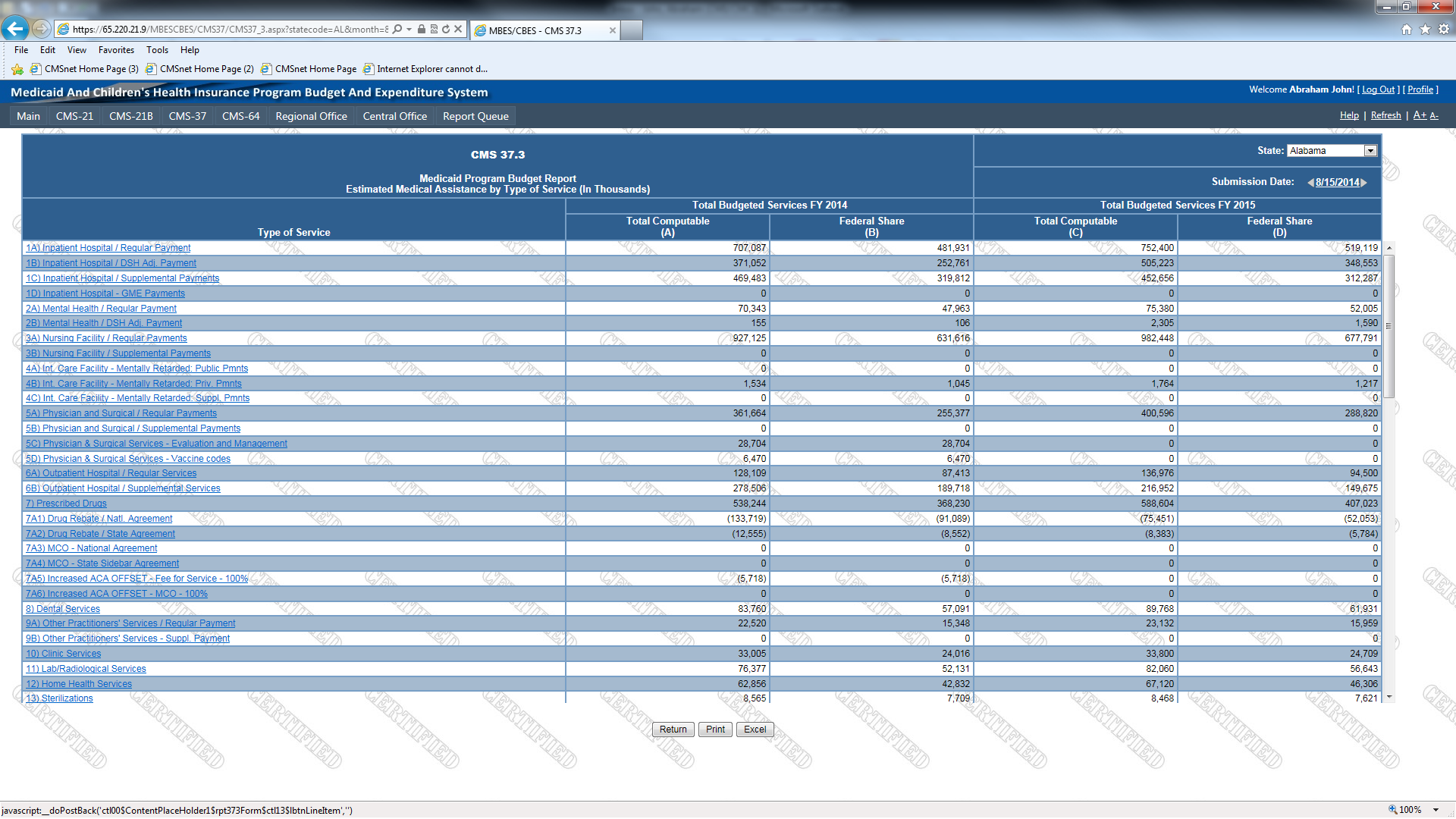 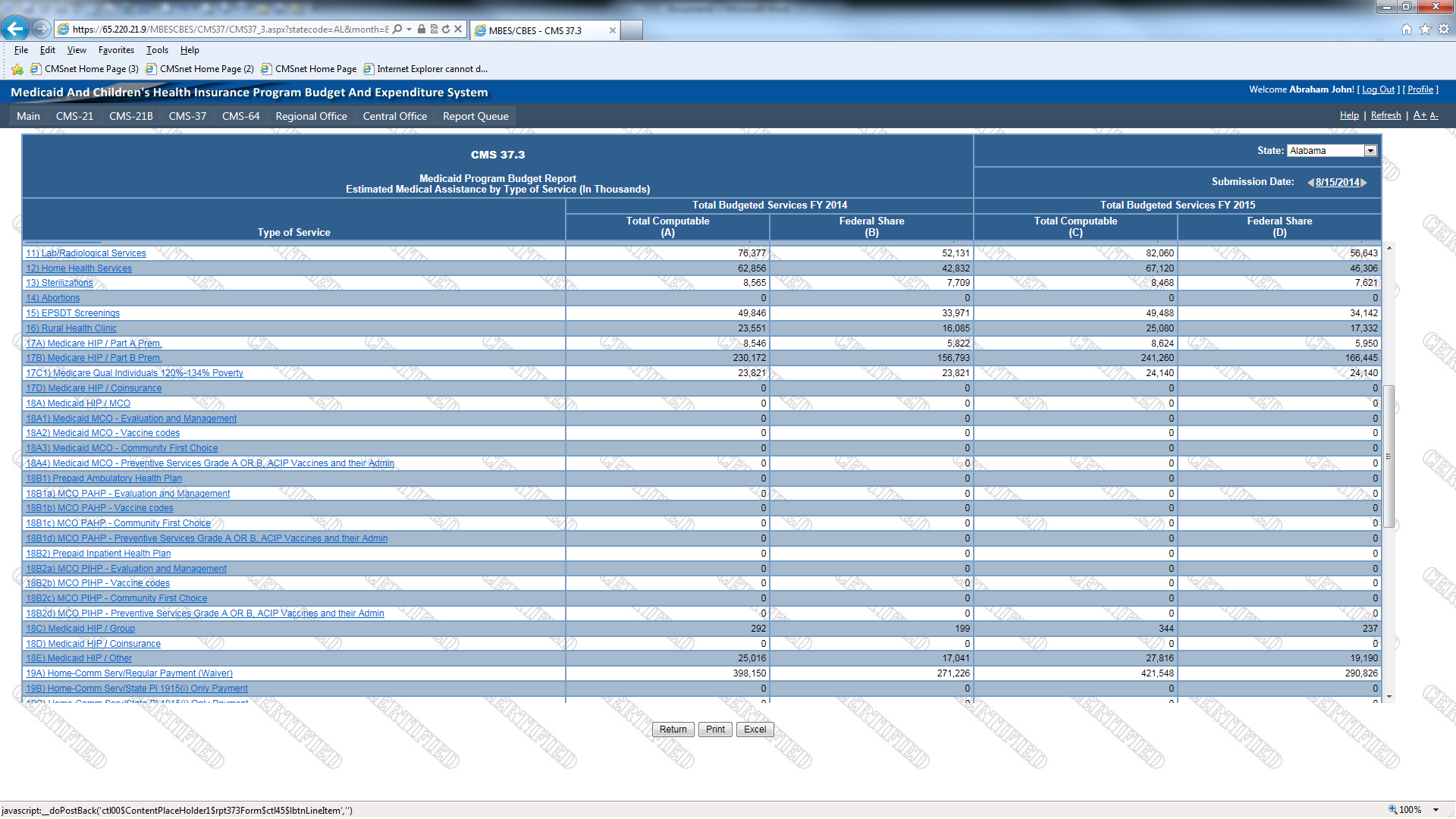 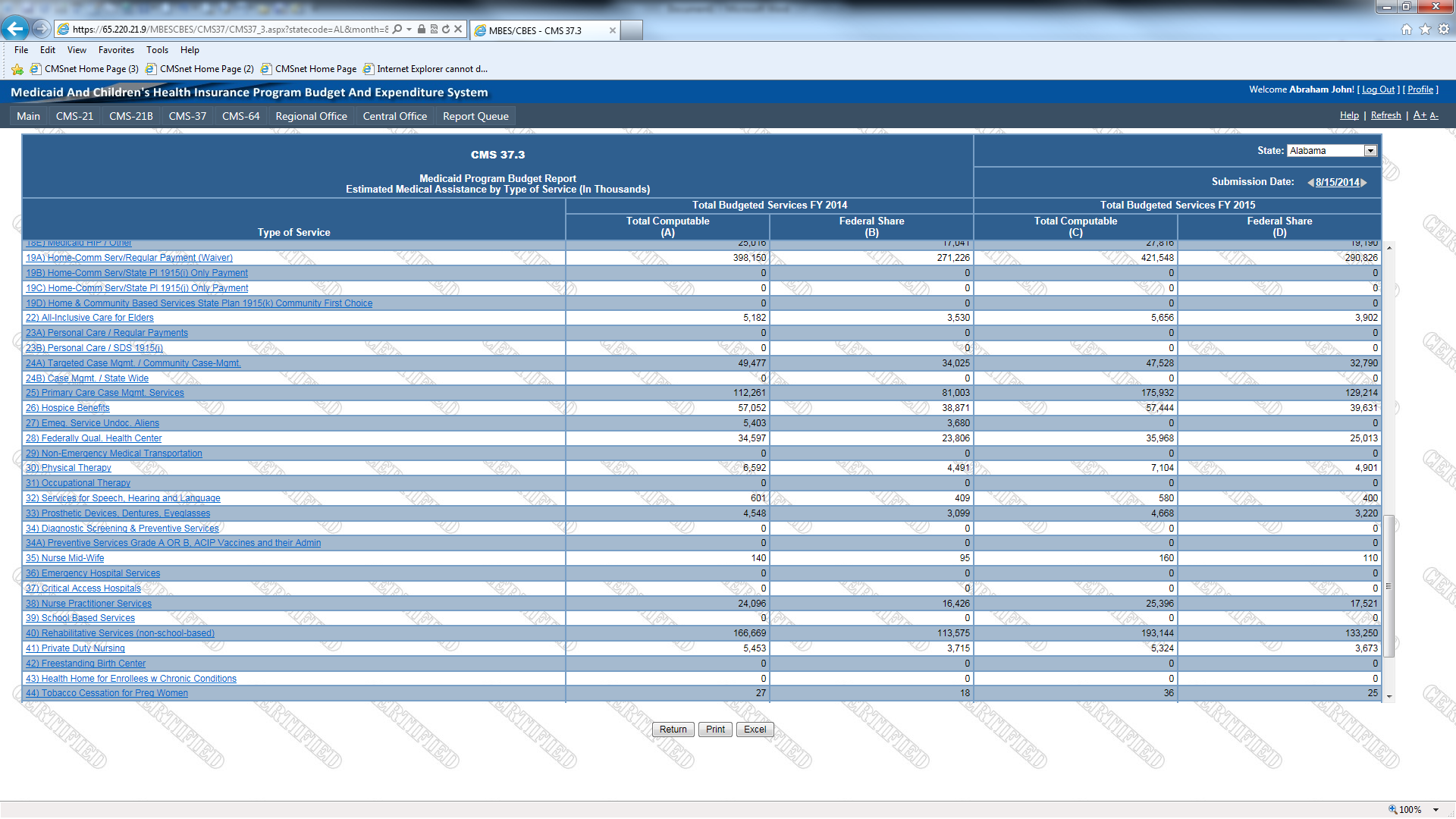 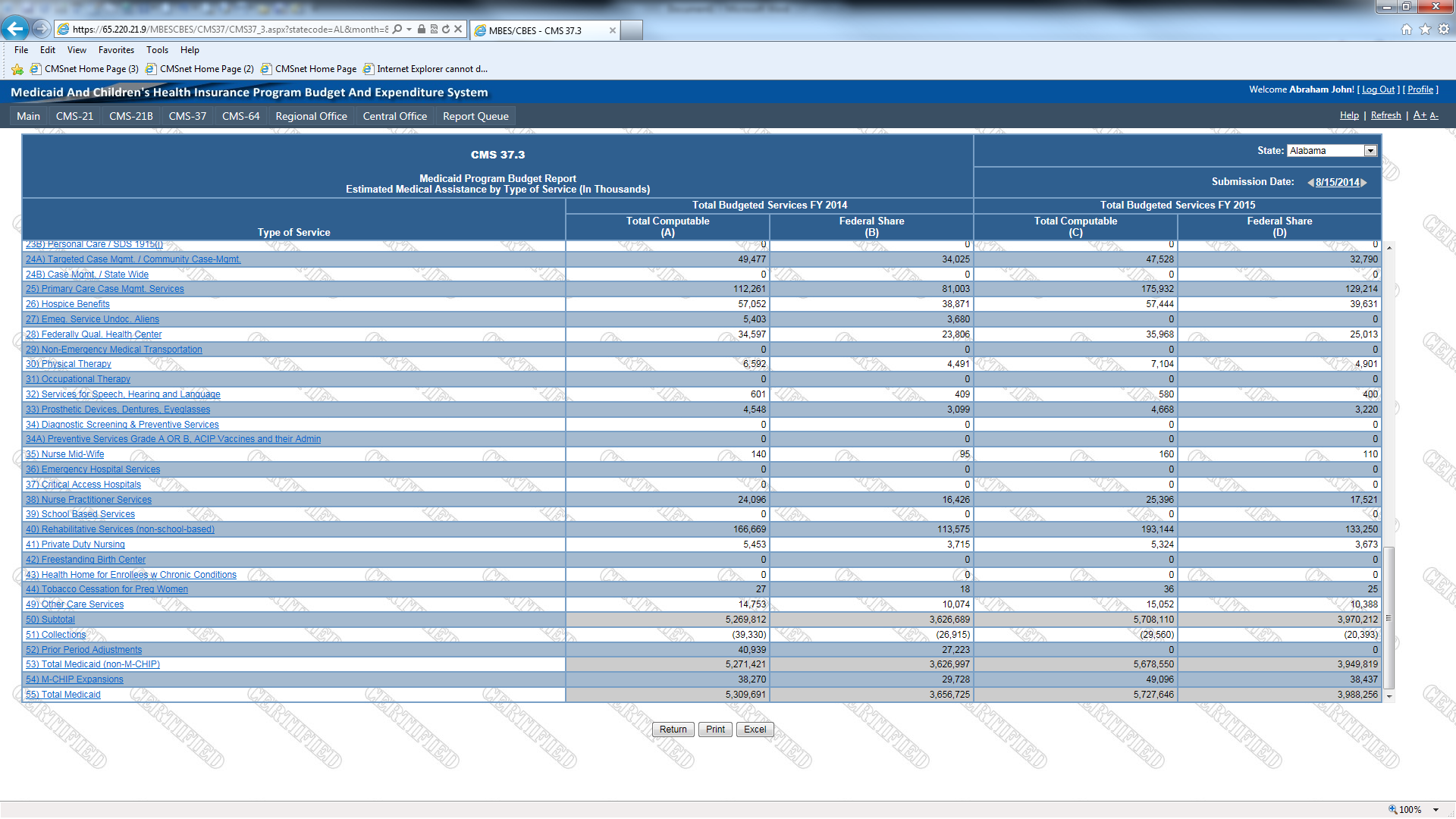 